Понятие курсораЗапрос к реляционной базе данных обычно возвращает несколько рядов (записей) данных, но приложение за один раз обрабатывает лишь одну запись. Даже если оно имеет дело одновременно с несколькими рядами (например, выводит данные в форме электронных таблиц), их количество по-прежнему ограничено. Кроме того, при модификации, удалении или добавлении данных рабочей единицей является ряд. В этой ситуации на первый план выступает концепция курсора, и в таком контексте курсор – указатель на ряд.Курсор в SQL – это область в памяти базы данных, которая предназначена для хранения последнего оператора SQL. Если текущий оператор – запрос к базе данных, в памяти сохраняется и строка данных запроса, называемая текущим значением, или текущей строкой курсора. Указанная область в памяти поименована и доступна для прикладных программ.Обычно курсоры используются для выбора из базы данных некоторого подмножества хранимой в ней информации. В каждый момент времени прикладной программой может быть проверена одна строка курсора. Курсоры часто применяются в операторах SQL, встроенных в написанные на языках процедурного типа прикладные программы. Некоторые из них неявно создаются сервером базы данных, в то время как другие определяются программистами.В соответствии со стандартом SQL при работе с курсорами можно выделить следующие основные действия:создание или объявление курсора ; открытие курсора, т.е. наполнение его данными, которые сохраняются в многоуровневой памяти ;выборка из курсора и изменение с его помощью строк данных;закрытие курсора, после чего он становится недоступным для пользовательских программ;освобождение курсора, т.е. удаление курсора как объекта, поскольку его закрытие необязательно освобождает ассоциированную с ним память.В разных реализациях определение курсора может иметь некоторые отличия. Так, например, иногда разработчик должен явным образом освободить выделяемую для курсора память. Послеосвобождения курсора ассоциированная с ним память также освобождается. При этом становится возможным повторное использование его имени. В других реализациях при закрытии курсора освобождение памяти происходит неявным образом. Сразу после восстановления она становится доступной для других операций: открытие другого курсора и т.д.В некоторых случаях применение курсора неизбежно. Однако по возможности этого следует избегать и работать со стандартными командами обработки данных: SELECT, UPDATE, INSERT,DELETE. Помимо того, что курсоры не позволяют проводить операции изменения над всем объемом данных, скорость выполнения операций обработки данных посредством курсора заметно ниже, чем у стандартных средств SQL.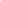 